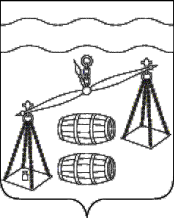 Сельская Дума сельского поселения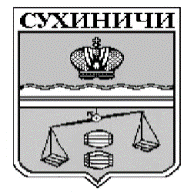 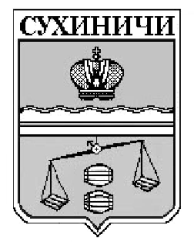 «Деревня Верховая»Калужская областьРЕШЕНИЕО внесении изменений в решение Сельской Думы  сельского поселения   «Деревня Верховая»  от    25.02.2020  №  238  «Об  утверждении Положения «О порядке   проведения     конкурса     на     замещение должности главы  администрации  (исполнительно-распорядительного        органа        муниципального образования)    сельского    поселения     «Деревня Верховая»»В соответствии с п. 5 ст. 37 Федерального закона от 06.10.2003 N 131-ФЗ "Об общих принципах организации местного самоуправления в Российской Федерации", руководствуясь Уставом СП «Деревня Верховая», Сельская Дума сельского поселения «Деревня Верховая», РЕШИЛА:Внести в Решение Сельской Думы сельского поселения «Деревня Верховая» от 25.02.2020 № 238 «Об утверждении Положения «О порядке проведения конкурса на замещение должности главы администрации (исполнительно-распорядительного органа муниципального образования) сельского поселения «Деревня Верховая»» следующие изменения:Дефис 13 пункта 2.2 раздела 2 Положения исключить.Пункт 3.3 раздела 3 Положения изложить в новой редакции:«3.3. Половина членов конкурсной комиссии назначается Сельской Думой сельского поселения «Деревня Верховая», а другая половина – главой администрации муниципального района «Сухиничский район».»Настоящее Решение вступает в силу после его официального обнародования.Контроль за исполнением настоящего Решения возложить на администрацию сельского поселения «Деревня Верховая».Глава сельского поселения«Деревня Верховая»                                               О.Н. Блинова                                          от 28.08.2020 г.                     № 266